河北省安全生产评价评估协会文件冀安评协〔2014〕2号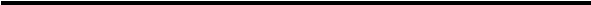 河北省安全生产评价评估协会关于印发安全技术服务机构收费参考价格的通知各有关单位：为进一步规范安全生产技术服务机构的市场行为，避免恶性 竞争，切实维护委托方与技术机构的合法权益，根据企业的反映 和广大会员要求，参考国家及我省有关收费文件及标准，我们对 原来安全评价、职业卫生技术服务、非煤矿山在用设备检测等收 费项目进行了修改完善，并广泛征求企业和技术服务机构的意 见。现将修改后《河北省安全评价收费参考价格》《河北省职业卫生技术服务收费参考价格》《河北省非煤矿山在用设备检验检 测化收费参考标准》,印发你们，请参照执行。河北省安圣生产评价速估协会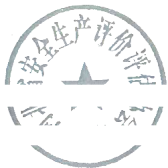 2014年 8月15日河北省安全评价收费参考价格一、建设项目“三同时”安全评价收费参考价格二、生产企业安全现状评价收费参考价格三、非煤矿山企业安全现状评价收费参考价格四、石油、天然气开采企业安全评价收费参考价格(一)油气田勘探开发生产经营企业安全现状评价收费参考价格(二)管道运输基本收费参考价格(三)石油、天然气钻井作业安全评价收费参考价格(四)天然气集输场站安全评价收费参考价格(五)停用油气井安全评价收费参考价格五、烟花爆竹企业现状评价收费参考价格(一)烟花爆竹生产企业现状评价收费参考价格(二)烟花爆竹经营、存储单位现状安全评价收费参考价格六、危险化学品气体、液体储存单位安全现状评价收费参考价格七、加油、加气站安全现状评价收费参考价格| (、危化占品专营商店安全现状状评价业改费参考价格九、调整系数行业危险性调整系数(0.8~1.3)十、技术人员服务咨询收费参考价格安全技术咨询和培训人员工日费用参考价格十一、事项说明1、上述各项表 中中数字下限为不含，上限为包含;2、投资额是指项目建议书或可行性研究报告中的估算投资额;3、项目收费金额根据投资额在对应区间内用插入法计算：收费总额=插入法计算的收费参考价格×行业调整系数(×项目复杂程度调整系 数 )4、重大危险源评估与分析的收费可参考上述收费参考价格，系数为0.7。附件：一、直线内插法介绍直线内插法是一种使用线性多项式进行曲线拟合的方法，多使用在数量分析和计算机制图方面，是内插法的最简单形式。两个已知点之间的直线内插法：如果两已知点(x1,y₁)(x2,y2),那么(y -y₁)/(x -x₁)=(y₂ -y₁)/(x2 -x1)解方程得：y=y₁+(y2-y₁)÷(x₂-x1)×(x-x1)经过扩展，可以计算n 个已知点的情况。二、基本收费计算公式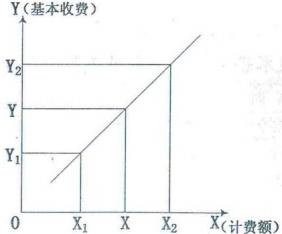 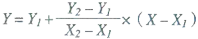 说明：式中X 为已知计费额;X₁为计费额X所在区间的下限值;X2 为计费额X 所在区间的上限值;Y为所要计算的安全评价服务基本收费; Y₁为基本收费价Y所在区间的下限值;Y2为收费基价Y所在区间的上限值。【例】某企业建设项目总投资1.2亿万元，采用直线内插法计算安全 预评价基本收费。已知项目总投资1.2亿，即X=12000,查下表收费参考价格得： x1=10000万元，x2=200000万元，yi=13万元，y2=18万元采用应用直线内插法公式y=y₁+(y₂-y₁)÷(x₂-x)x(x-x₁)=13+(18-13)÷(200000-100000)×(12000-10000)=13+5÷10000x2000=13+1=14(万元)河北省职业卫生技术服务收费参考价格一、职业病危害因素检测收费参考价格注：矿山企业参照三、矿山企业职业危害检测与评价项目收费参考价格二、评价收费参考注：1.建设项目评价收费计算公式评价收费=收费基数x评价类型调整系数×行业类型调整系数x建设项目类型调整 系数2.项目总投资额，在建设项目职业病危害预评价时为可行性研究报告中的估算总 投资额;在建设项目职业病危害控制效果评价为项目实际总投资额。3.矿山企业参照三、矿山企业职业危害检测与评价项目收费参考价格 4.评价类型调整系数5.行业调整系数6.建设项目类型调整系数三、矿山企业职业危害检测与评价项目收费参考价格注：选厂检测参照露天矿山同等规模定期检测收费标准执行。一15 —金属非金属矿山在用设备安全生产检测检验服务收费参考标准(信息公开形式： 主动公开)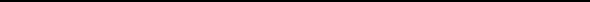 河北省安全生产评价评估协会           2014年8 月15 日印发(共印300份)序号项目投资额(千万)预评价收费(万元)验收评价收费(万元)1≤0.53~65~720.5~16~87~931~58~109~1245~1010~1312~15510~2013~1815~20620~5018~2520~30750~10025~4030~508100~20040~6550~809200~50065~7580~9010≥500≥75≥90备注：1、本表不适用于非煤矿山采选业、烟花爆竹业;2、安全专篇的收费可参考预评价收费参考价格，系数为1.1。备注：1、本表不适用于非煤矿山采选业、烟花爆竹业;2、安全专篇的收费可参考预评价收费参考价格，系数为1.1。备注：1、本表不适用于非煤矿山采选业、烟花爆竹业;2、安全专篇的收费可参考预评价收费参考价格，系数为1.1。备注：1、本表不适用于非煤矿山采选业、烟花爆竹业;2、安全专篇的收费可参考预评价收费参考价格，系数为1.1。序号企业类型生产企业固定资产累计投资额(千万)现状评价收费(万元)1小微企业≤0.51~52小微企业0.5~35~93小微企业3~109~134中型企业10~2013~175中型企业20~5017~226中型企业50~10022~257大型企业100~20025~408大型企业200~50040~659大型企业≥500≥65备注：1、安全现状评价的收费可按照企业上年度应提安全生产费用总额的5%~15%;2、企业类型的确定仅作为收费的参考依据为《关于印发中小企业划型标准规 定的通知》(工信部联企业〔2011〕300号),最终收费的确定应考虑企业具体情况;3、危险化学品企业所评价范围中工艺属于“总局首批重点监管的危险化工工 艺目录(安监总管三〔2009〕116号)范围，系数为1.2~1.5;4、所评价范围构成重大危险源，系数为1.2~1.5;5、危化品储存、使用，包装物、容器定点生产单位的专项评价收费价格按2 万以上收取，或参照现状评价收费参考价格进行收取;6、安全预评价项目包括安全条件论证时，系数为1.1~1.3。备注：1、安全现状评价的收费可按照企业上年度应提安全生产费用总额的5%~15%;2、企业类型的确定仅作为收费的参考依据为《关于印发中小企业划型标准规 定的通知》(工信部联企业〔2011〕300号),最终收费的确定应考虑企业具体情况;3、危险化学品企业所评价范围中工艺属于“总局首批重点监管的危险化工工 艺目录(安监总管三〔2009〕116号)范围，系数为1.2~1.5;4、所评价范围构成重大危险源，系数为1.2~1.5;5、危化品储存、使用，包装物、容器定点生产单位的专项评价收费价格按2 万以上收取，或参照现状评价收费参考价格进行收取;6、安全预评价项目包括安全条件论证时，系数为1.1~1.3。备注：1、安全现状评价的收费可按照企业上年度应提安全生产费用总额的5%~15%;2、企业类型的确定仅作为收费的参考依据为《关于印发中小企业划型标准规 定的通知》(工信部联企业〔2011〕300号),最终收费的确定应考虑企业具体情况;3、危险化学品企业所评价范围中工艺属于“总局首批重点监管的危险化工工 艺目录(安监总管三〔2009〕116号)范围，系数为1.2~1.5;4、所评价范围构成重大危险源，系数为1.2~1.5;5、危化品储存、使用，包装物、容器定点生产单位的专项评价收费价格按2 万以上收取，或参照现状评价收费参考价格进行收取;6、安全预评价项目包括安全条件论证时，系数为1.1~1.3。备注：1、安全现状评价的收费可按照企业上年度应提安全生产费用总额的5%~15%;2、企业类型的确定仅作为收费的参考依据为《关于印发中小企业划型标准规 定的通知》(工信部联企业〔2011〕300号),最终收费的确定应考虑企业具体情况;3、危险化学品企业所评价范围中工艺属于“总局首批重点监管的危险化工工 艺目录(安监总管三〔2009〕116号)范围，系数为1.2~1.5;4、所评价范围构成重大危险源，系数为1.2~1.5;5、危化品储存、使用，包装物、容器定点生产单位的专项评价收费价格按2 万以上收取，或参照现状评价收费参考价格进行收取;6、安全预评价项目包括安全条件论证时，系数为1.1~1.3。企业生产规模(万吨/年)≤55-2020-5050-100100以上地下矿山评价费用(万元3~55~77~1010~1515以上露天矿山评价费用(万元)以地下矿山为基数乘以系数0.6—0.8以地下矿山为基数乘以系数0.6—0.8以地下矿山为基数乘以系数0.6—0.8以地下矿山为基数乘以系数0.6—0.8以地下矿山为基数乘以系数0.6—0.8采石场评价费用(万元)以地下矿山为基数乘以系数0.2—0.5以地下矿山为基数乘以系数0.2—0.5以地下矿山为基数乘以系数0.2—0.5以地下矿山为基数乘以系数0.2—0.5以地下矿山为基数乘以系数0.2—0.5尾矿库等别一等二等三等四等五等尾矿库评价费用(万元)15以上8~155~83~53~5备注：非煤矿山企业安全预评价、安全验收评价L收费乘以系数1.5~2.0。备注：非煤矿山企业安全预评价、安全验收评价L收费乘以系数1.5~2.0。备注：非煤矿山企业安全预评价、安全验收评价L收费乘以系数1.5~2.0。备注：非煤矿山企业安全预评价、安全验收评价L收费乘以系数1.5~2.0。备注：非煤矿山企业安全预评价、安全验收评价L收费乘以系数1.5~2.0。备注：非煤矿山企业安全预评价、安全验收评价L收费乘以系数1.5~2.0。年产值(千万)11~33~55~1010~5050~100100以上收费(万元)6~88~1111~1313~1818~2525~4040以上备 注 ：1、无明确年产值企业，以工商注册资金或生产规模参照上表参考价格执行。2、服务型企业参照本参考价格执行。备 注 ：1、无明确年产值企业，以工商注册资金或生产规模参照上表参考价格执行。2、服务型企业参照本参考价格执行。备 注 ：1、无明确年产值企业，以工商注册资金或生产规模参照上表参考价格执行。2、服务型企业参照本参考价格执行。备 注 ：1、无明确年产值企业，以工商注册资金或生产规模参照上表参考价格执行。2、服务型企业参照本参考价格执行。备 注 ：1、无明确年产值企业，以工商注册资金或生产规模参照上表参考价格执行。2、服务型企业参照本参考价格执行。备 注 ：1、无明确年产值企业，以工商注册资金或生产规模参照上表参考价格执行。2、服务型企业参照本参考价格执行。备 注 ：1、无明确年产值企业，以工商注册资金或生产规模参照上表参考价格执行。2、服务型企业参照本参考价格执行。备 注 ：1、无明确年产值企业，以工商注册资金或生产规模参照上表参考价格执行。2、服务型企业参照本参考价格执行。长度(km)评价类型1~55~2020~5050~100100以上安全预评价(万元)5~77~1313~2020~3035以上安全验收评价(万元)7~99~1515~2525~3540以上备注：管道不能明确计算长度，可参照生产企业安全现状评价收费参考价格。备注：管道不能明确计算长度，可参照生产企业安全现状评价收费参考价格。备注：管道不能明确计算长度，可参照生产企业安全现状评价收费参考价格。备注：管道不能明确计算长度，可参照生产企业安全现状评价收费参考价格。备注：管道不能明确计算长度，可参照生产企业安全现状评价收费参考价格。备注：管道不能明确计算长度，可参照生产企业安全现状评价收费参考价格。深度(km) 评价类型1以下1~22~33~55以上安全预评价(万元)5~88~1212~1515~2020以上安全验收评价(万元)7~1010~1313~1818~2525以上安全现状评价(万元)8~1111~1414~1818~2222以上备 注 ：1、含硫气井在本参考价格基础上，按系数1 . 2执行。高含硫气井按系数1 . 4执行2、石油勘探、测井作业、井下作业、采油作业、采气作业、地面建设、石油天 然气特殊工艺作业等项目评价参照本参考价格执行。备 注 ：1、含硫气井在本参考价格基础上，按系数1 . 2执行。高含硫气井按系数1 . 4执行2、石油勘探、测井作业、井下作业、采油作业、采气作业、地面建设、石油天 然气特殊工艺作业等项目评价参照本参考价格执行。备 注 ：1、含硫气井在本参考价格基础上，按系数1 . 2执行。高含硫气井按系数1 . 4执行2、石油勘探、测井作业、井下作业、采油作业、采气作业、地面建设、石油天 然气特殊工艺作业等项目评价参照本参考价格执行。备 注 ：1、含硫气井在本参考价格基础上，按系数1 . 2执行。高含硫气井按系数1 . 4执行2、石油勘探、测井作业、井下作业、采油作业、采气作业、地面建设、石油天 然气特殊工艺作业等项目评价参照本参考价格执行。备 注 ：1、含硫气井在本参考价格基础上，按系数1 . 2执行。高含硫气井按系数1 . 4执行2、石油勘探、测井作业、井下作业、采油作业、采气作业、地面建设、石油天 然气特殊工艺作业等项目评价参照本参考价格执行。备 注 ：1、含硫气井在本参考价格基础上，按系数1 . 2执行。高含硫气井按系数1 . 4执行2、石油勘探、测井作业、井下作业、采油作业、采气作业、地面建设、石油天 然气特殊工艺作业等项目评价参照本参考价格执行。场站等级评价类型五级四级三级二级一级安全预评价(万元)5~66~88~1212~1515~20安全验收评价(万元)7~88~1111~1616~2222~35安全现状评价(万元)6~88~1212~1717~2323~36备注：场站登记按公布GB50183~2004表3.2.2的规定执行。备注：场站登记按公布GB50183~2004表3.2.2的规定执行。备注：场站登记按公布GB50183~2004表3.2.2的规定执行。备注：场站登记按公布GB50183~2004表3.2.2的规定执行。备注：场站登记按公布GB50183~2004表3.2.2的规定执行。备注：场站登记按公布GB50183~2004表3.2.2的规定执行。井深(km) 评价类型1以下1~22~33~55以上安全现状评价(万元)2~44~55~77~1010以上年产值(千万)0.5以下0.5~11~22以上评价费用(万元)3~55~88~1212以上备注：烟花爆竹生产企业安全预评价、安全验收评价收费乘以系数1.5~2.0。备注：烟花爆竹生产企业安全预评价、安全验收评价收费乘以系数1.5~2.0。备注：烟花爆竹生产企业安全预评价、安全验收评价收费乘以系数1.5~2.0。备注：烟花爆竹生产企业安全预评价、安全验收评价收费乘以系数1.5~2.0。备注：烟花爆竹生产企业安全预评价、安全验收评价收费乘以系数1.5~2.0。评价对象评价收费(元)烟花爆竹零售商店3000烟花爆竹批发储存单位20000储存规模I类Ⅱ类Ⅲ类评价费用(万元)3.5~62.5~3.51.5~2.5备注：I类：拥有储存气体10000m³以上或液体1000m³以上的储存设施，库房 或货物总面积大于9000m²大型仓库;Ⅱ类：拥有储存气体1000-10000m³或液体100-1000m³储存设施，库房或货 场总面积在550-9000m²之间的中型仓库; 经营剧毒化学品、成品油和运输工具用 液化气的;Ⅲ类：拥有储存气体1000m³以下或液体100m³以下的储存设施，库房或货场总 面积小于550m²的小型仓库。备注：I类：拥有储存气体10000m³以上或液体1000m³以上的储存设施，库房 或货物总面积大于9000m²大型仓库;Ⅱ类：拥有储存气体1000-10000m³或液体100-1000m³储存设施，库房或货 场总面积在550-9000m²之间的中型仓库; 经营剧毒化学品、成品油和运输工具用 液化气的;Ⅲ类：拥有储存气体1000m³以下或液体100m³以下的储存设施，库房或货场总 面积小于550m²的小型仓库。备注：I类：拥有储存气体10000m³以上或液体1000m³以上的储存设施，库房 或货物总面积大于9000m²大型仓库;Ⅱ类：拥有储存气体1000-10000m³或液体100-1000m³储存设施，库房或货 场总面积在550-9000m²之间的中型仓库; 经营剧毒化学品、成品油和运输工具用 液化气的;Ⅲ类：拥有储存气体1000m³以下或液体100m³以下的储存设施，库房或货场总 面积小于550m²的小型仓库。备注：I类：拥有储存气体10000m³以上或液体1000m³以上的储存设施，库房 或货物总面积大于9000m²大型仓库;Ⅱ类：拥有储存气体1000-10000m³或液体100-1000m³储存设施，库房或货 场总面积在550-9000m²之间的中型仓库; 经营剧毒化学品、成品油和运输工具用 液化气的;Ⅲ类：拥有储存气体1000m³以下或液体100m³以下的储存设施，库房或货场总 面积小于550m²的小型仓库。加油、加气站等级I级站Ⅱ级站Ⅲ级站加油站安全评价费用(万元)1.20.80.5加气站安全评价费用(万元)1.510.8备注：加油、加气站的安全预评价、安全验收评价收费乘以系数1.5~4.0;加 油、加气站级别划分按GB50156-2002的标准执行。液化石油气罐装站规模按加气 站划分。备注：加油、加气站的安全预评价、安全验收评价收费乘以系数1.5~4.0;加 油、加气站级别划分按GB50156-2002的标准执行。液化石油气罐装站规模按加气 站划分。备注：加油、加气站的安全预评价、安全验收评价收费乘以系数1.5~4.0;加 油、加气站级别划分按GB50156-2002的标准执行。液化石油气罐装站规模按加气 站划分。备注：加油、加气站的安全预评价、安全验收评价收费乘以系数1.5~4.0;加 油、加气站级别划分按GB50156-2002的标准执行。液化石油气罐装站规模按加气 站划分。序号评价对象评价收费(元)1危险化学品零售单位30002危险化学品经营兼批发单位4500(每增加一个品种加200)3剧毒品经营10000(经营)4化肥、农药零售单位1500行业分类行           业调整系数一、行业调整系数一、行业调整系数剧毒化学品1.3二石油和天然气开采、管道运输、石油化工、医药、燃气、炼 焦1.25三化工、冶金、水利、电力(水电、火电、)、涉氨、涉氯1.2四交通(公路、港口、航空、铁路、城市交通)、勘探、房屋建 筑、建材、金属非金属制品、风电、热力、光伏、再生能源 发电、机械1.0五轻工、纺织、烟草、邮电、仓储、食品、公众聚集场所、废 物利用、水资源利 用、区域开发0.9六电子、市政公用工程、农林牧渔业、商业、粮食、广播电视0.8二、项目复杂程度调整系数二、项目复杂程度调整系数0.8-1.2咨 询 人 员 职 级工日费用(元)一、高级专家、一级安全评价师及相关技术人员1000-1200二、高级专业技术职称、二级安全评价师及相关技术人员800-1000三、中级专业技术职称、三级安全评价师、注册安全工程师 及相关技术人员600-800四、初级专业技术职称、持证安全技术咨询人员300-600备注：其他从业人员的日费用参考价格按照机构所在地最低工资标准的2.5倍折合。备注：其他从业人员的日费用参考价格按照机构所在地最低工资标准的2.5倍折合。检测项目类别检测;标准及方法参考价格(元/样品)锑及其化合物GBZ/T 160.1-2004145钡及其化合物GBZ/T 160.2-2004145铍及其化合物GBZT 160.3-2004145铋及其化合物GBZ/T 160.4-2004145镉及其化合物GBZ/T 160.5-2004145钙及其化合物GBZT 160.6-2004145铬及其化合物GBZ/T 160.7-2004145钴及其化合物GBZT 160.8-2004145铜及其化合物GBZ/T160.9-2004145铅及其化合物GBZT160.10-2004145锂及其化合物GBZ/T 160.11-2004145镁及其化合物GBZ/T 160.12-2004145锰及其化合物GBZ/T160.13-2004145汞及其化合物GBZ/T160.14-2004235钼及其化合物GBZ/T160.15-2004145镍及其化合物GBZT 160.16-2004145钾及其化合物GBZ/T 160.17-2004145钠及其化合物GBZ/T 160.18-2004145锶及其化合物GBZ/T 160.19-2004145钽及其化合物GBZ/T160.20-2004145铊及其化合物GBZ/T 160.21-2004145锡及其化合物GBZ/T 160.22-2004145钨及其化合物GBZT160.23-2004145钒及其化合物GBZT160.24-2004145锌及其化合物GBZT160.25-2004145锆及其化合物GBZ/T160.26-2004145检测项目类别检测标准及方法参考价格(元/样品)硼及其化合物GBZ/T 160.27-2004135无机含碳化合物GBZT 160.28-2004135无机含氮化合物GBZ/T 160.29-2004135无机含磷化合物GBZT160.30-2004145砷及其化合物GBZ/T160.31-2004235氧化物GBZ/T160.32-2004135硫化物GBZ/T160.33-2004135硒及其化合物GBZ/T160.34-2004135碲及其化合物GBZ/T 160.35-2004145氟及其化合物GBZT 160.36-2004135氯及其化合物GBZ/T 160.37-2004135烷烃类化合物GBZ/T 160.38-2007235烯烃类化合物GBZ/T 160.39-2007235混合烃类化合物GBZ/T 160.40-2004235脂环烃类化合物GBZ/T 160.41-2004235芳香烃类化合物GBZ/T 160.42-2007235多苯类化合物GBZ/T 160.43-2004235多环芳烃类化合物GBZT 160.44-2004235卤代烷烃类化合物GBZT 160.45-2007235卤代不饱和烃类化合物GBZ/T 160.46-2004235卤代芳香烃类化合物GBZ/T160.47-2004235醇类化合物GBZ/T 160.48-2007225硫醇类化合物GBZT 160.49-2004225烷氧基乙醇类化合物GBZ/T 160.50-2004235酚类化合物GBZ/T 160.51-2007235脂肪族醚类化合物GBZ/T 160.52-2004235苯基醚类化合物GBZT160.53-2004235脂肪族醛类化合物GBZT160.54-2004235脂肪族酮类化合物GBZT160.55-2007235酯环酮和芳香族酮类化合物GBZT160.56-2004235检测项目类别检测标准及方法参考价格(元/样品)醌类化合物GBZ/T 160.57-2004235环氧化合物GBZ/T 160.58-2004235羧酸类化合物GBZ/T 160.59-2004235酸酐类化合物GBZT 160.60-2004235酰基卤类化合物GBZ/T160.61-2004235酰胺类化合物GBZ/T 160.62-2004235饱和脂肪族酯类化合物GBZ/T 160.63-2007235不饱和脂肪族酯类化合物GBZ/T 160.64-2004235卤代脂肪族酯类化合物GBZ/T 160.65-2004235芳香族酯类化合物GBZ/T160.66-2004235异氰酸酯类化合物GBZ/T 160.67-2004235腈类化合物GBZ/T 160.68-2007235脂肪族胺类化合物GBZ/T 160.69-2004235乙醇胺类化合物GBZ/T160.70-2004235肼类化合物GBZT 160.71-2004235芳香族胺类化合物GBZ/T 160.72-2004235硝基烷烃类化合物GBZ/T160.73-2004235芳香族硝基化合物GBZ/T160.74-2004235杂环化合物GBZ/T 160.75-2004235有机磷农药GBZ/T 160.76-2004330有机氯农药GBZ/T160.77-2004330有机氮农药GBZ/T 160.78-2007330炸药类化合物GBZ/T 160.80-2004330生物类化合物GBZ/T 160.81-2004145醇醚类化合物GBZ/T 160.82-2007145碘及其化合物GBZ/T 160.85-2007145有机物定性(气质联用仪法)定性500有机物定性(气质联用仪法)定量1800总粉尘GBZ/T 192.1-200760呼吸性粉尘GBZ/T 192.2-200770检测项目类别检测标准及方法参考价格(元/样品)粉尘中游离二氧化硅GBZ/T 192.4-2007200粉尘分散度GBZ/T 192.3-200760石棉纤维GBZ/T192.5-200765高温GBZ/T 189.7-2007100高气压、低气压GB 934-200855手传振动GBZ/T 189.9-200755噪声GBZ/T 189.8-200755个体噪声GBZ/T 189.8-2007160照度GB/T 5700-200855紫外辐射GBZ/T 189.6-200755高频电磁场GBZ/T189.2-2007110超高频辐射GBZT 189.1-2007110微波辐射GBZ/T 189.5-2007110工频电场GBZT189.3-2007110通风(风速、风量、风压)GB/T 18204.15-200090长时间定点采样(粉尘)GBZ/T 159-200455短时间定点采样(粉尘)GBZT 159-200425个体采样(粉尘)GBZ/T 159-200490化学物质直接采样法(采气袋等)GBZ/T 159-200435化学物质液体吸收法GBZ/T 159-200455化学物质固体吸附剂法(活性炭)GBZ/T 159-200455化学物质固体吸附剂法(硅胶管)GBZ/T159-200455化学物质浸渍滤料法GBZ/T 159-200465化学物质无泵型采样法GBZ/T 159-200435气溶胶态化学物质滤料采样法GBZ/T 159-200465气溶胶态化学物质冲击式吸收管法GBZT 159-200465气溶胶态化学物质多孔玻板吸收管法GBZ/T 159-200465化学物质长时间个体采样法GBZ/T 159-200490项目总投资额(固定资产)收费基数≤500万元3万元500-2000万元3~5万元2000万元-1亿5~12万元1亿-10亿12~45万元10亿-50亿45~65万元≥50亿65~100万元评价类型建设项目职业病危 害预评价建设项目职业病危 害控制效果评价职业病危害现状评价调整系数1.01.21.3行业调整系数1.化工、石化及医药、冶金、石油和天然气开采业1.32.建材、电力、机械、设备、电器制造业1.23.轻工、纺织、烟草加工制造业、科研、燃气供应业1.14.工程建筑业、仓储、运输1.05.农林、公共服务业0.9建设项目类型调整系数新建1.0改扩建、技术改造、技术引进项目1.2矿井类型单位矿井规模A(万吨)矿井规模A(万吨)建设项目 职业危害 预评价收 费(万元)现状评价收费(万元)建设项目职业危害控制效果评价(万元)定期检 测收费 (万元)井工个小型矿山(A<30)小型矿山(A<30)5-88-1010-122-3井工个中型矿山(30≤A<90)中型矿山(30≤A<90)7-1010-1212-143-4井工个大型矿山(90≤A<600大型矿山(90≤A<60010-1315-1814-204-5井工个特大型矿山(A≥600)特大型矿山(A≥600)≥15≥20≥22≥5露天个小型矿山(A<60)小型矿山(A<60)5-68-910-122-3露天个中型矿山60≤A<1206-810-1212-143-4露天个中型矿山120≤A<3008-912-1414-164-5露天个大型 矿山300≤A<6009-1114-1616-185-6露天个大型 矿山600≤A<100011-1216-1818-206-7露天个特大型矿山1000≤A<200014-1618-2220-257-8露天个特大型矿山2000≤A≥16≥22≥25≥8序号设备/设备类别设备/设备类别规格收费参考标准1多绳摩擦式提升机机几房检查8项28000元/台1多绳摩擦式提升机提手十机性能检：测内 容 (11项)28000元/台1多绳摩擦式提升机提升机液压站检测内 容(4项)28000元/台1多绳摩擦式提升机提升机信号检测内容 (3项)28000元/台1多绳摩擦式提升机提升机保护检查内容(8项)28000元/台1多绳摩擦式提升机提升机配套检测内容(6项)28000元/台2单绳缠 绕式矿井提升机机房检查内容(8项)滚筒直径≥3m25000元/台2单绳缠 绕式矿井提升机提升机性能检测内 容 (19项)滚筒直径≥3m25000元/台2单绳缠 绕式矿井提升机提升机液压站检测 内 容(4项)滚筒直径≥3m25000元/台2单绳缠 绕式矿井提升机提升机信号检测内容(3项)2m≤滚筒直径<3m19800元/台2单绳缠 绕式矿井提升机提升机保护检查内容 (9项)2m≤滚筒直径<3m19800元/台2单绳缠 绕式矿井提升机提升机配套检测内容(5项)2m≤滚筒直径<3m19800元/台3矿用提 升绞车机房检查内容(7项)1.6m≤滚筒直径<2m14800元/台3矿用提 升绞车提升机性能检测内容 (19项)1.6m≤滚筒直径<2m14800元/台3矿用提 升绞车提升机性能检测内容 (19项)1.2m≤滚筒直径<1.6m12800元/台3矿用提 升绞车提升机液压站检测 内容(4项)1.2m≤滚筒直径<1.6m12800元/台3矿用提 升绞车提升机信号检测内容 (3项)1.2m≤滚筒直径<1.6m12800元/台3矿用提 升绞车提升机保护检查内容 (3项)滚筒直径<1.2m7000元/台3矿用提 升绞车提升机配套检测内 容 (5项)滚筒直径<1.2m7000元/台序号设备/设备类别规格收费参考标准4矿用辅助绞车1m ≤滚筒直径<1.2m5000元/台4矿用辅助绞车滚筒直径<1m4000元/台5井架2900元/座6普通罐笼1000元/台7钢丝绳无损检测长度>400m1500元/条7钢丝绳无损检测200m<长度≤400m800元/条7钢丝绳无损检测长度≤200m500元/条8钢丝绳物理试验绳径>32mm5900元/条8钢丝绳物理试验24mm<绳径≤32mm3900元/条8钢丝绳物理试验绳径≤24mm2900元/条9主通风机风机≥ 20号16000元/台9主通风机16号≤风机<20号12900元/台9主通风机10号≤风机<16号10900元/台9主通风机风机<10号4800元/台10局扇2800元/台11防坠器8800元/台12主排水泵扬程>400m9800元/台13联合排水试验200m<扬程≤400m4800元/台13联合排水试验100m<扬程≤200m2800元/台13联合排水试验扬程≤100m1500元/台13联合排水试验水泵>9台20000元/次13联合排水试验6台<水泵≤9台15800元/次13联合排水试验3台<水泵≤6台12800元/次13联合排水试验水泵≤3台9800元/次序号设备/设备类别规格收费参考标准14矿用人车8800元/台15空气压缩机排气量≥20m37800元/台15空气压缩机10m³≤排气量<20m³5000元/台15空气压缩机排气量<10m32800元/台16地下铲运机≥2m35800元/台16地下铲运机<2m33800元/台17矿用炮孔钻机钻孔直径=100mm6800元/台17矿用炮孔钻机钻孔直径<100mm2800元/台18地下运矿车≥2m³5800元/台18地下运矿车<2m33800元/台19带式输送机输送长度>2km8800元/台19带式输送机1km<输送长度≤2km5800元/台19带式输送机500m<输送长度≤1km3800元/台19带式输送机100<输送长度≤500m1800元/台19带式输送机输送长度≤100m800元/台20矿用自卸汽车载重>80T16800元/台20矿用自卸汽车40T<载重≤80T8800元/台20矿用自卸汽车载重≤40T4500元/台21轮胎式装载机4500元/台序号设备/设备类别规格收费参考标准22电机车<7吨3800元/台22电机车≥7吨6800元/台23矿用挖掘机<4m34500元/台23矿用挖掘机≥4m38800元/台24给料机1800元/台25破碎设备2800元/台26振动筛1800元/台27磁选机1000元/台28螺纹分级机1000元/台29球磨机1000元/台